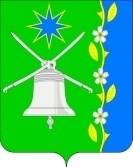 АДМИНИСТРАЦИЯ НОВОБЕЙСУГСКОГО СЕЛЬСКОГО ПОСЕЛЕНИЯ ВЫСЕЛКОВСКОГО РАЙОНАПОСТАНОВЛЕНИЕ28.06.2021.                                                                                      №40станица НовобейсугскаяОб утверждении Положения о порядке сообщения лицами, замещающими должности муниципальной службы в администрации Новобейсугского сельского поселения Выселковского района  о возникновении личной заинтересованности при исполнении должностных обязанностей, которая приводит или может привести к конфликту интересовВ  соответствии  с Федеральным законом от 02 марта 2007 года №25-ФЗ «О муниципальной службе в Российской Федерации», частью 4.1 статьи 12.1 Федерального закона    от  25 декабря 2008 года № 273-ФЗ «О противодействии коррупции», пунктами 8, 14 Указа Президента Российской Федерации от 22 декабря 2015 года № 650 «О порядке сообщения лицами, замещающими отдельные государственные должности Российской Федерации, должности федеральной государственной службы, и иными лицами о возникновении личной заинтересованности при исполнении должностных обязанностей, которая приводит или может привести к конфликту интересов, и о внесении изменений в некоторые акты Президента Российской Федерации», Уставом Новобейсугского сельского поселения Выселковского района п о с т а н о в л я ю:1. Утвердить Положение о порядке сообщения лицами, замещающими должности муниципальной службы в администрации Новобейсугского сельского поселения Выселковского района  о возникновении личной заинтересованности при исполнении должностных обязанностей, которая приводит или может привести к конфликту интересов (прилагается).2. Постановление администрации  Новобейсугского сельского поселения Выселковского района от 22 апреля 2016 года №80 «Об утверждении Положения о порядке сообщения лицами, замещающими должности муниципальной службы в администрации Новобейсугского сельского поселения Выселковского района  о возникновении личной заинтересованности при исполнении должностных обязанностей, которая приводит или может привести к конфликту интересов» считать утратившим силу.3. Настоящее постановление обнародовать и разместить на сайте администрации Новобейсугского сельского поселения Выселковского района в сети Интернет.4. Контроль за выполнением настоящего постановления возложить на  начальника общего отдела администрации Новобейсугского сельского поселения Выселковского района В.В.Алексеенко.5. Постановление вступает в силу со дня его обнародования.Глава Новобейсугскогосельского поселенияВыселковского района                                                                     В.В.ВасиленкоЛИСТ СОГЛАСОВАНИЯпроекта постановления администрации Новобейсугского сельского поселения Выселковского района от _____________ №______ «Об утверждении Положения о порядке сообщения лицами, замещающими должности муниципальной службы в администрации Новобейсугского сельского поселения Выселковского района  о возникновении личной заинтересованности при исполнении должностных обязанностей, которая приводит или может привести к конфликту интересов»Проект подготовлен и внесен:общим отделом администрацииНовобейсугского сельского поселения Выселковский районначальник общего отдела	                                                       В.В.Алексеенко«____»____________2021г.Проект согласован:начальник отдела земельных  и архитектурных отношенийадминистрации Новобейсугскогосельского поселенияВыселковского района                                                                   В.В.Корчевская«____»____________2021г.ЗАЯВКА К ПОСТАНОВЛЕНИЮНаименование вопроса: «Об утверждении Положения о порядке сообщения лицами, замещающими должности муниципальной службы в администрации Новобейсугского сельского поселения Выселковского района  о возникновении личной заинтересованности при исполнении должностных обязанностей, которая приводит или может привести к конфликту интересов»Проект внесен общим отделом администрации Новобейсугского сельского поселения Выселковского района, начальником общего отдела
В.В.АлексеенкоПостановление разослать:Администрация Новобейсугского сельского поселения Выселковского района –– В.В. Алексеенко начальнику общего отдела;2. Прокуратура Выселковского района.__________________                                                      «___»___________2021г. 